发票红字冲销指南已抵扣发票红字冲销开票软件----发票管理---红字发票信息表---红字增值税专用发票信息表填开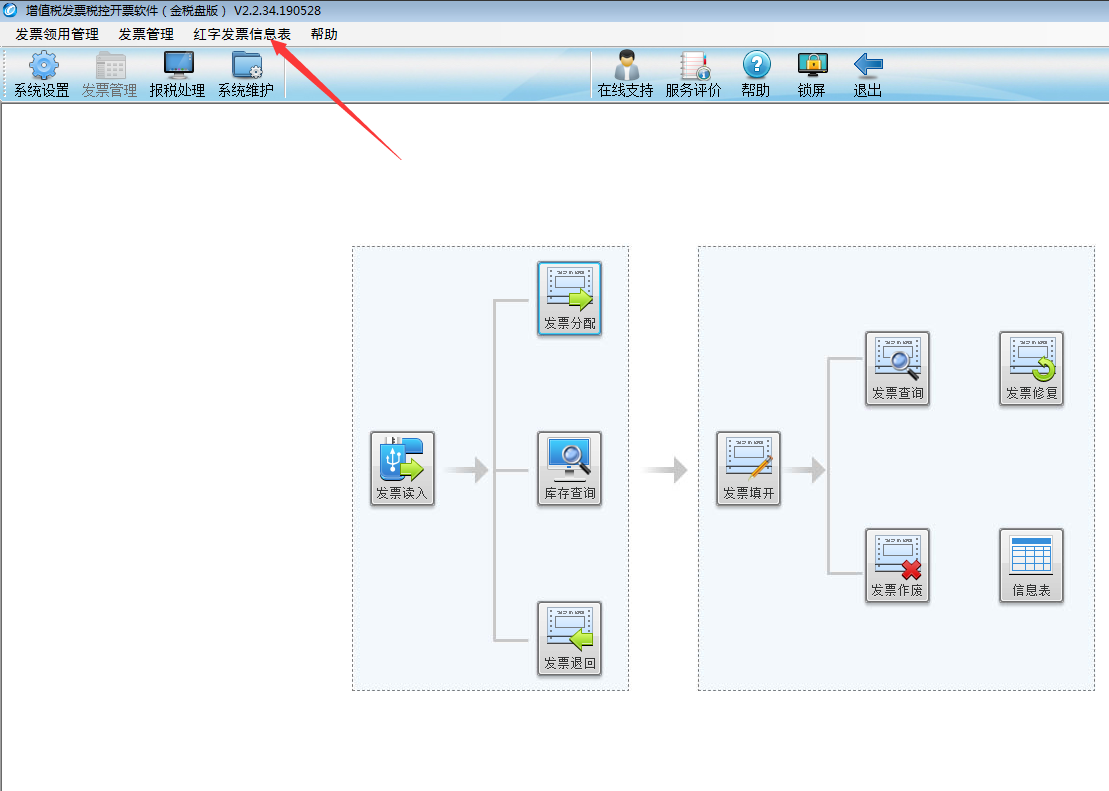 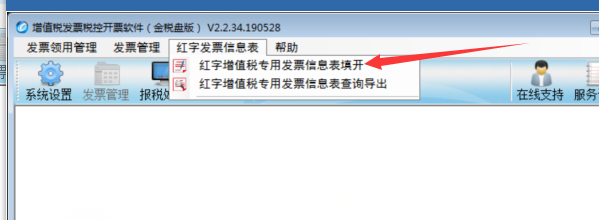 弹出窗口后选择购买方申请---已抵扣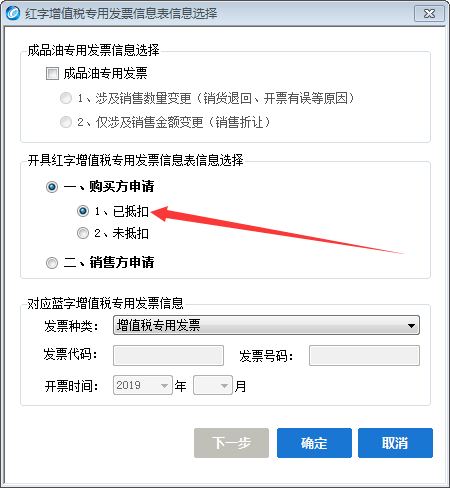 然后直接点击确认（不用输入发票代码和号码）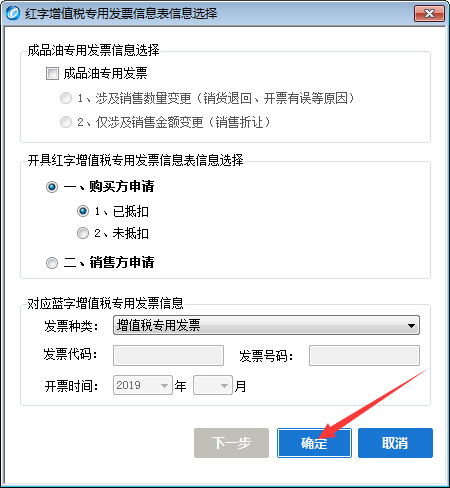 在出现的页面输入对应的信息（销方企业信息，开票明细）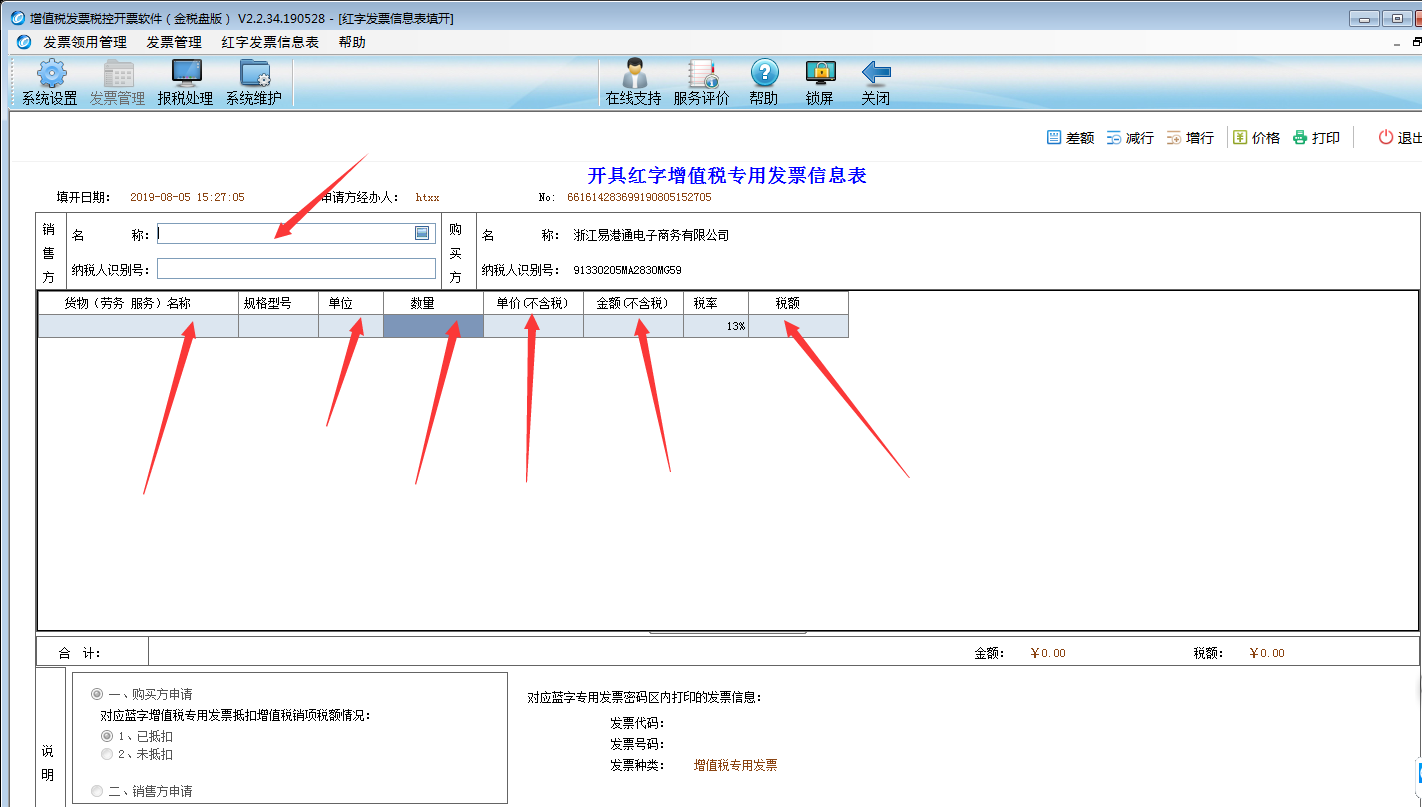 数量、金额、税额都为负数（核对开票信息），然后点击打印按钮，在出现的页面点击不打印。跳出如下的页面如果企业自己还开就确认，否则就点击取消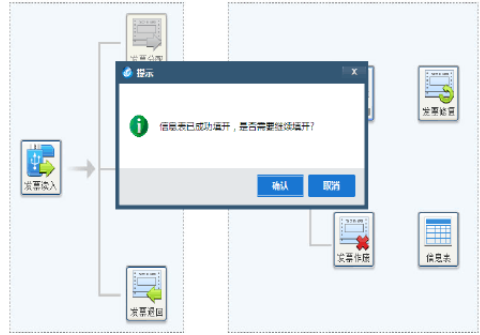 再次点击红字发票信息表，点击红字增值税专用发票信息表查询导出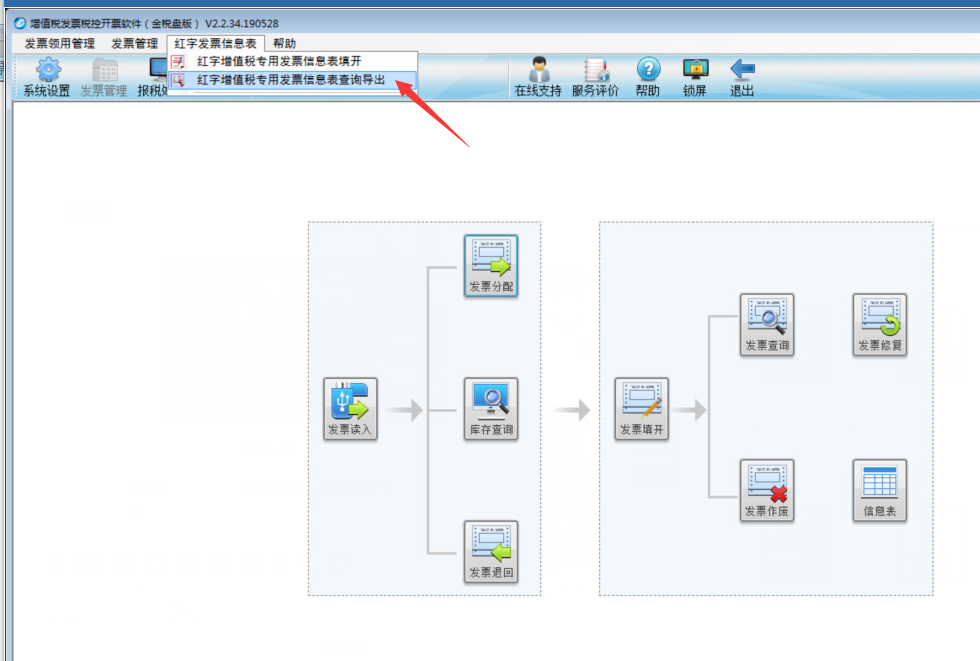 选择未上传的信息表点击上传后，查看信息表概述出现审核通过四个字样的信息表编号也随之出现 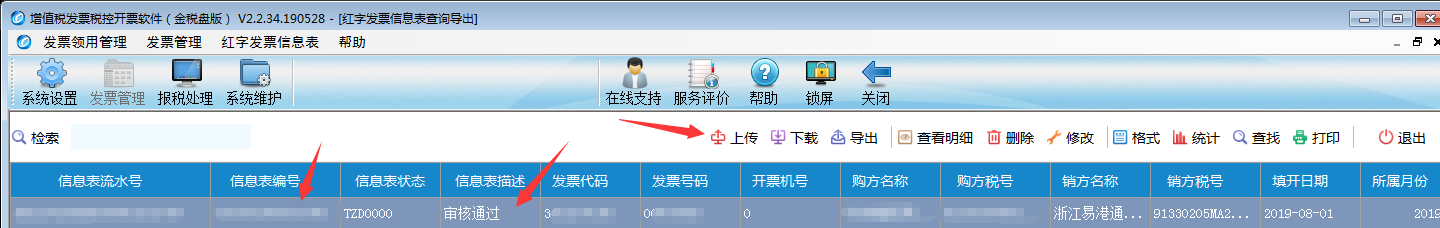 双击该信息表，打印出来给予销方企业开具红字发票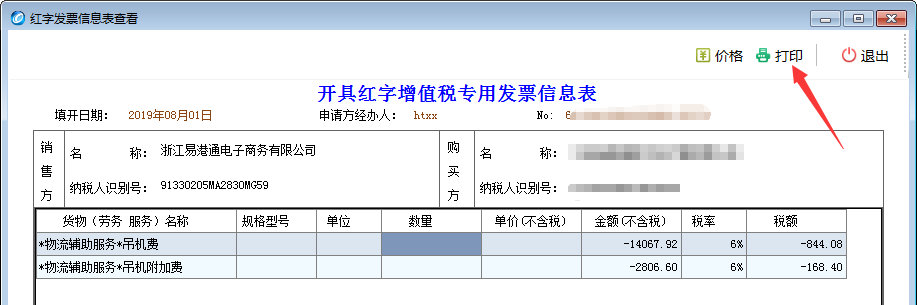 未抵扣发票红字冲销在港口作业费用的申请界面中，提交未抵扣发票红字冲销情况说明（与其他所需文件一并打包上传），注意需要盖公章，格式见附件。附件情况说明浙江易港通电子商务有限公司：贵司****年**月**日开给我司的增值税专用发票*份，发票代码：**********，发票号码：********，金额为***元，税额为***元，价税合计为***元。因申请港口作业费用减免退款，需申请开具红字发票，此份发票我司未进行认证，未抵扣。***（公司名称）****年**月**日